 MATEMÁTICA - LABIRINTO DA MULTIPLICAÇÃOHoje, participaremos de um jogo chamado labirinto da multiplicação.Você deverá pintar somente os números referentes a tabuada escolhida.O link do jogo está disponível abaixo.https://www.digipuzzle.net/minigames/mathmaze/mathmaze.htm?language=portuguese&linkback=../../pt/jogoseducativos/matematica-multiplicacao/index.htmApós o jogo, você deverá pintar os números referente a tabuada indicada.TABUADA DO 6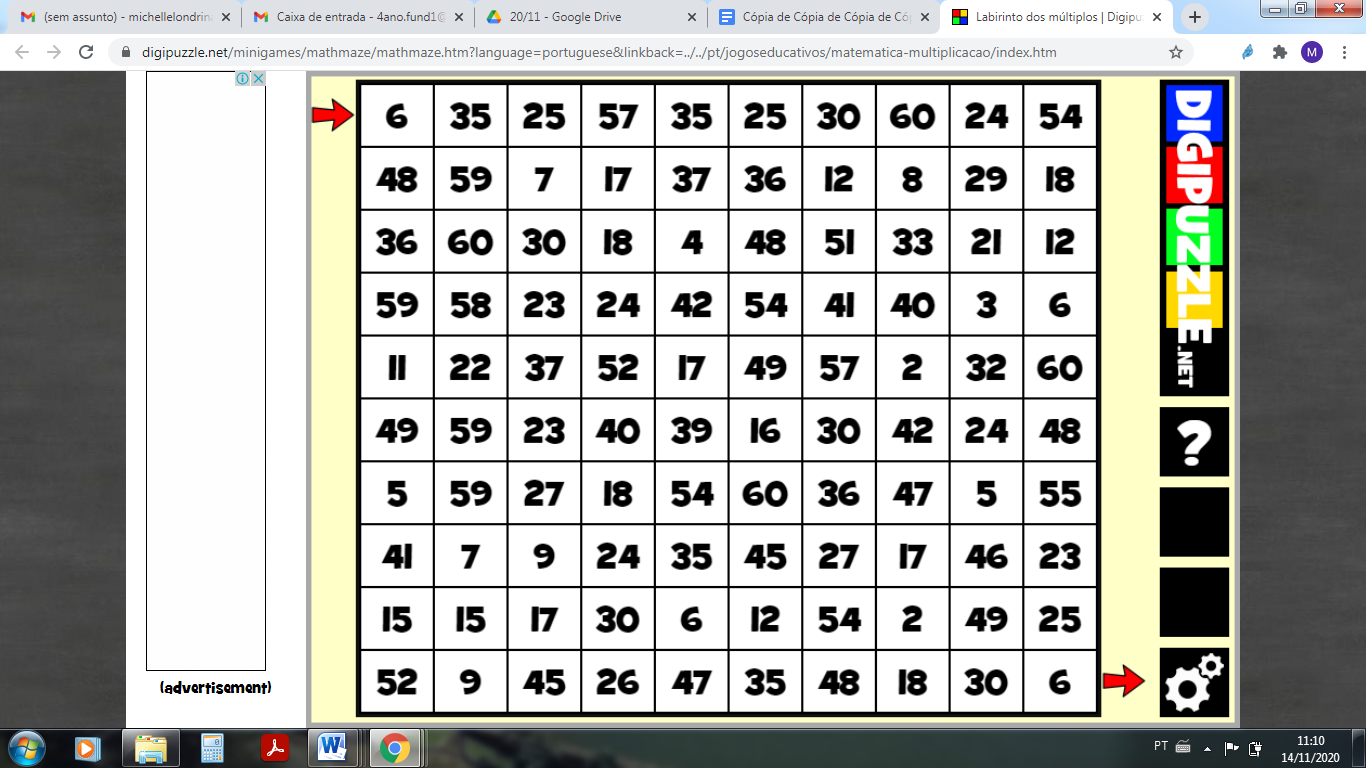 TABUADA DO 7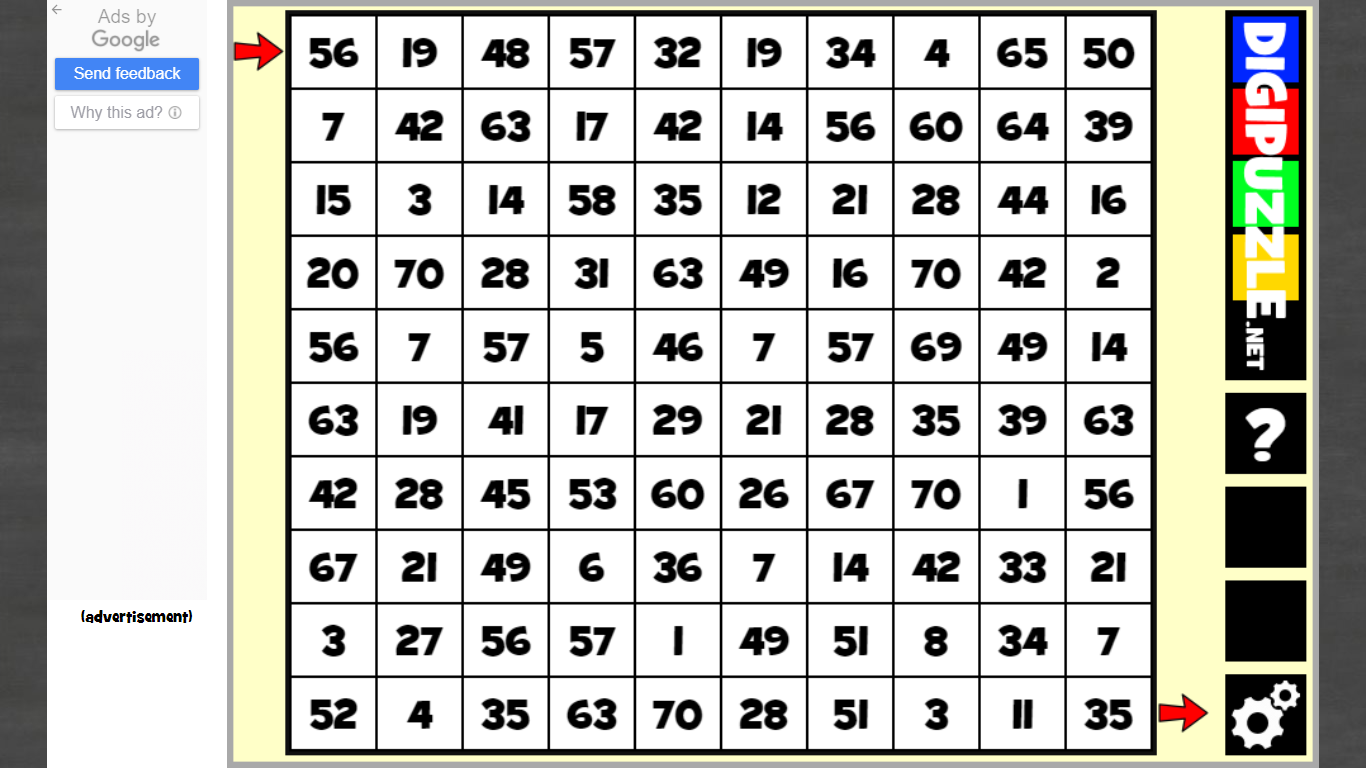 Agora que você já percorreu o labirinto, elabore uma tabela para a tabuada do 6 e do 7 e escreva abaixo os resultados que você pintou e a multiplicação referente a ela. Veja o exemplo: 6 = 6X1